Projektas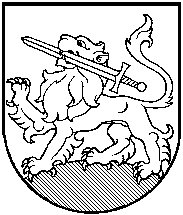 RIETAVO SAVIVALDYBĖS TARYBASPRENDIMASDĖL SOCIALINĖS GLOBOS KAINOS PATVIRTINIMO2013 m. lapkričio   d.  Nr. T1-RietavasVadovaudamasi Lietuvos Respublikos vietos savivaldos įstatymo (Žin., 1994, Nr. 55-1049; 2000, Nr. 91-2832) 16 straipsnio 2 dalies 37 punktu, Lietuvos Respublikos socialinių paslaugų įstatymo (Žin., 2006, Nr.17-589) 33 straipsniu, Lietuvos Respublikos Vyriausybės 2006 m. spalio 10 d. nutarimo Nr. 978 „Dėl socialinių paslaugų finansavimo ir lėšų apskaičiavimo metodikos patvirtinimo“ (Žin., 2006, Nr. 110-4163) 21, 22 ir 32 punktais ir atsižvelgdama į viešosios įstaigos Rietavo pirminės sveikatos priežiūros centro 2013 m. lapkričio 11 d. prašymą Nr. 245, Rietavo savivaldybės taryba nusprendžia:1. Patvirtinti VšĮ Rietavo pirminės sveikatos priežiūros centro teikiamos trumpalaikės socialinės globos kainą: 1.1. asmeniui  su sunkia negalia – 2200 Lt per mėnesį; 1.2. kitam asmeniui – 1800 Lt per mėnesį.2. Viešosios įstaigos Rietavo pirminės sveikatos priežiūros centro globos skyriuje įsteigti septintą globos lovą.3. Pripažinti netekusiu galios:3.1. Rietavo savivaldybės tarybos 2006 m. gruodžio 28 d. sprendimą Nr. T1-342 „Dėl viešosios įstaigos Rietavo pirminės sveikatos priežiūros centro globos skyriaus lovadienio, finansuojamo iš savivaldybės biudžeto, kainos padidinimo“;3.2. Rietavo savivaldybės tarybos 2008 m. rugpjūčio 28 d. sprendimą Nr. T1-181 „Dėl viešosios įstaigos Rietavo pirminės sveikatos priežiūros centro globos skyriaus lovadienio, finansuojamo iš savivaldybės biudžeto, kainos nustatymo“.4. Sprendimas įsigalioja nuo 2014 m. sausio 1 d. Šis sprendimas gali būti skundžiamas Lietuvos Respublikos administracinių bylų teisenos įstatymo nustatyta tvarka.Savivaldybės meras			          				Antanas ČerneckisVyr. specialistė (kalbos tvarkytoja)			Administracijos direktoriusAngelė Kilčiauskaitė					Vytautas Dičiūnas2013-11-11						2013-11-11Teisės ir finansų skyriaus vedėjas			Andrej Pavlovskij					2013-11-11						Parengė Jolita Alseikienė2013-11-11